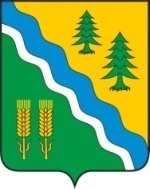 АДМИНИСТРАЦИЯ(ИСПОЛНИТЕЛЬНО-РАСПОРЯДИТЕЛЬНЫЙ ОРГАН  МУНИЦИПАЛЬНОГО ОБРАЗОВАНИЯ) –  АДМИНИСТРАЦИЯ КРИВОШЕИНСКОГО РАЙОНАул. Ленина, 26 с.Кривошеино, Томская область, 636300,  телефон: 2-14-90,  факс: 2-15-05                                                                                                                                                                                        Е-mail: kshadm@tomsk.gov.ru,  http://kradm.tomsk.ru , ОКПО 02377915, ИНН 7009001530 КПП 70090001Информация о результатах плановой проверки соблюдения трудового законодательства и иных нормативных правовых актов, содержащих нормы трудового права вмуниципальном бюджетном  учреждении культуры «Кривошеинская  межпоселенческая централизованная клубная система»На основании распоряжения Администрации Кривошеинского района от 23 марта 2022 года № 92-р «О проведении плановой проверки по осуществлению ведомственного контроля за соблюдением трудового законодательства и иных нормативных правовых актов, содержащих нормы трудового права» в муниципальном бюджетном  учреждении культуры «Кривошеинская межпоселенческая централизованная клубная система» (далее – МБУК «Кривошеинская МЦКС»), располагающемся по адресу: 636300 Томская область, Кривошеинский район, с. Кривошеино, улица Ленина, дом 30А проведено плановое мероприятие по осуществлению ведомственного контроля за соблюдением трудового законодательства и иных нормативных правовых актов, содержащих нормы трудового права.Дата проведения проверки: с 11 апреля 2022 года по 06 мая 2022 года.Продолжительность проверки: 20 рабочих дней.Предметом проверки являлись сведения, содержащиеся в документах МБУК  «Кривошеинская МЦКС», используемых при осуществлении деятельности и связанных с исполнением трудового законодательства.В ходе проведения проверки установлены следующие нарушения:Отсутствует ознакомление работников с графиком отпусков.Руководитель и сотрудники, закреплённые за охрану труда в организации, не прошли обучение в аккредитованной обучающей организации.          С учетом вышеизложенного, директору муниципального бюджетного  учреждения  культуры «Кривошеинская межпоселенческая централизованная клубная система» необходимо устранить выявленные нарушения и в срок до 25 декабря 2022 года и направить в Администрацию Кривошеинского района отчет о принятых мерах (с приложением документов, подтверждающих устранение нарушений).